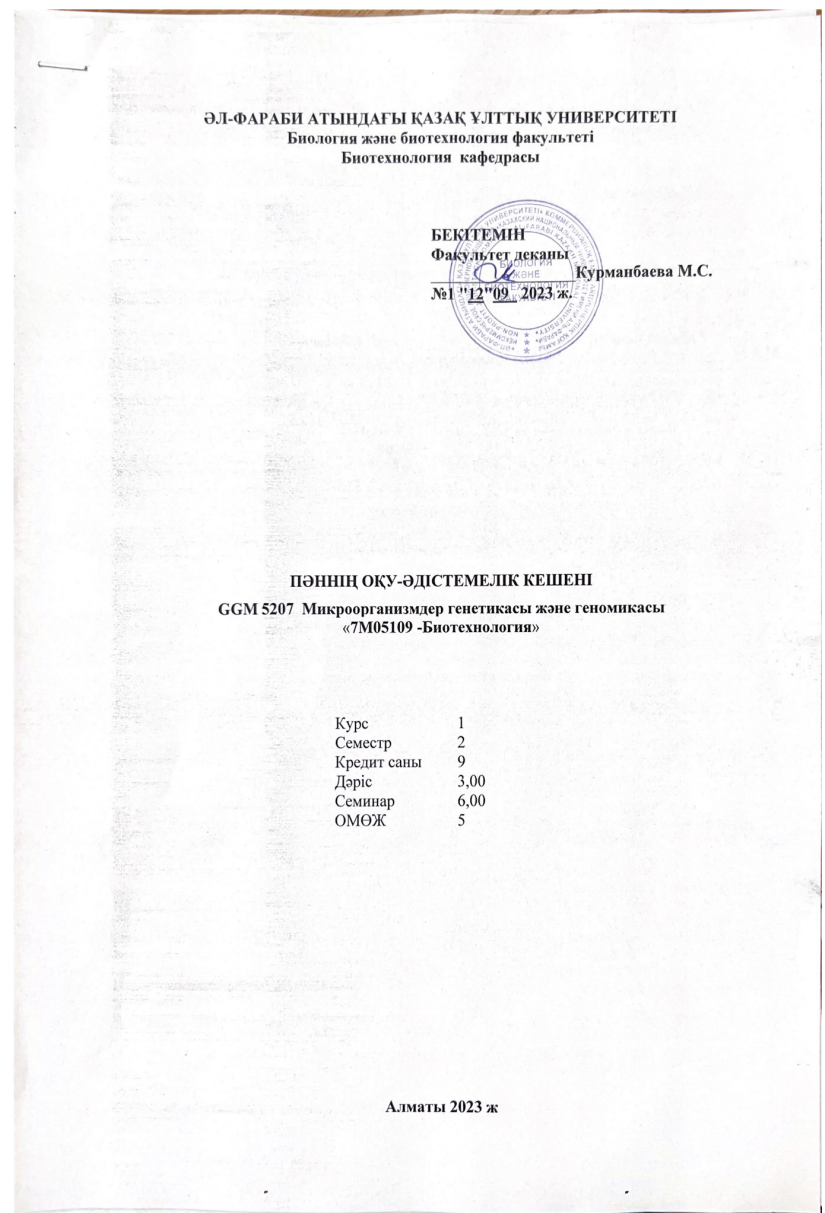 СИЛЛАБУС2023-2024 оқу жылының күзгі семестрі«7М05109-Биотехнология» білім беру бағдарламасы 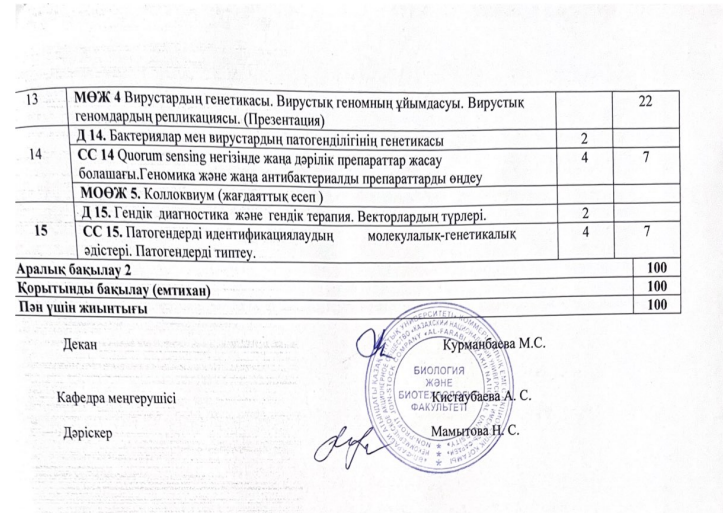 Пәннің ID және атауы Білім алушының өзіндік жұмысын (МӨЖ)Білім алушының өзіндік жұмысын (МӨЖ)Кредиттер саныКредиттер саныКредиттер саныКредит-тердіңжалпы саныОқытушының жетекшілігімен білім алушының өзіндік жұмысы (МОӨЖ)Пәннің ID және атауы Білім алушының өзіндік жұмысын (МӨЖ)Білім алушының өзіндік жұмысын (МӨЖ)Дәрістер (Д)Семинар сабақтар (СС)Зерт. (ЗС)Кредит-тердіңжалпы саныОқытушының жетекшілігімен білім алушының өзіндік жұмысы (МОӨЖ) ID 77426 GGМ 5207             Микроорганизмдер генетикасы және геномикасы556,003,00-95ПӘН ТУРАЛЫ АКАДЕМИЯЛЫҚ АҚПАРАТПӘН ТУРАЛЫ АКАДЕМИЯЛЫҚ АҚПАРАТПӘН ТУРАЛЫ АКАДЕМИЯЛЫҚ АҚПАРАТПӘН ТУРАЛЫ АКАДЕМИЯЛЫҚ АҚПАРАТПӘН ТУРАЛЫ АКАДЕМИЯЛЫҚ АҚПАРАТПӘН ТУРАЛЫ АКАДЕМИЯЛЫҚ АҚПАРАТПӘН ТУРАЛЫ АКАДЕМИЯЛЫҚ АҚПАРАТПӘН ТУРАЛЫ АКАДЕМИЯЛЫҚ АҚПАРАТОқыту түріЦиклы, компонентіДәріс түрлеріДәріс түрлеріСеминар сабақтарының түрлеріСеминар сабақтарының түрлеріҚорытынды бақылаудың түрі мен платфомасыҚорытынды бақылаудың түрі мен платфомасыОффлайнБ,БПБейне дәріс немесе оффлайнБейне дәріс немесе оффлайнВебинар,оффлайнВебинар,оффлайнЖазбаша емтиханЖазбаша емтиханДәріскер (лер)Мамытова Нургуль Сабазбековна, PhD, доцент м. а.Мамытова Нургуль Сабазбековна, PhD, доцент м. а.Мамытова Нургуль Сабазбековна, PhD, доцент м. а.Мамытова Нургуль Сабазбековна, PhD, доцент м. а.Мамытова Нургуль Сабазбековна, PhD, доцент м. а.Жазбаша емтиханЖазбаша емтиханe-mail:mamytovanur@gmail.commamytovanur@gmail.commamytovanur@gmail.commamytovanur@gmail.commamytovanur@gmail.comЖазбаша емтиханЖазбаша емтиханТелефоны:377-33-28, 87012482231377-33-28, 87012482231377-33-28, 87012482231377-33-28, 87012482231377-33-28, 87012482231Жазбаша емтиханЖазбаша емтиханПӘННІҢ АКАДЕМИЯЛЫҚ ПРЕЗЕНТАЦИЯСЫ ПӘННІҢ АКАДЕМИЯЛЫҚ ПРЕЗЕНТАЦИЯСЫ ПӘННІҢ АКАДЕМИЯЛЫҚ ПРЕЗЕНТАЦИЯСЫ ПӘННІҢ АКАДЕМИЯЛЫҚ ПРЕЗЕНТАЦИЯСЫ ПӘННІҢ АКАДЕМИЯЛЫҚ ПРЕЗЕНТАЦИЯСЫ ПӘННІҢ АКАДЕМИЯЛЫҚ ПРЕЗЕНТАЦИЯСЫ ПӘННІҢ АКАДЕМИЯЛЫҚ ПРЕЗЕНТАЦИЯСЫ ПӘННІҢ АКАДЕМИЯЛЫҚ ПРЕЗЕНТАЦИЯСЫ Пәннің мақсатыОқытудан күтілетін нәтижелер (ОН)*Оқытудан күтілетін нәтижелер (ОН)*Оқытудан күтілетін нәтижелер (ОН)*Оқытудан күтілетін нәтижелер (ОН)*Оқытудан күтілетін нәтижелер (ОН)*ОН қол жеткізу индикаторлары (ЖИ)ОН қол жеткізу индикаторлары (ЖИ)Прокариотты және эукариотты микроорганизмдер геномдарының құрылымы; прокариотты және эукариотты микроорганизмдердің жұмыс істеуін қамтамасыз ететін молекулалық-генетикалық механизмдер; микроорганизмдердегі метаболикалық жолдар мен зақымдалған клеткаларды қорғау және қалпына келтіру механизмдерінің жұмыс істеуін генетикалық бақылау процестері; генетикалық түрлендірілген организмдерді құрумен байланысты молекулалық биотехнология мәселелерін шешу үшін про - және эукариотты микроорганизмдердің геномдарын талдау әдістері.1. Микроорганизмдер генетикасы мен геномикасы саласында қазіргі заманғы ғылыми зерттеулерді, әр түрлі құрылымдық деңгейдегі микроорганизмдердің геномдарының негізгі сипаттамалық ерекшеліктерін, микроорганизмдер мен вирустар геномын құрылымдық және функционалдық ерекшеліктерін білу.1. Микроорганизмдер генетикасы мен геномикасы саласында қазіргі заманғы ғылыми зерттеулерді, әр түрлі құрылымдық деңгейдегі микроорганизмдердің геномдарының негізгі сипаттамалық ерекшеліктерін, микроорганизмдер мен вирустар геномын құрылымдық және функционалдық ерекшеліктерін білу.1. Микроорганизмдер генетикасы мен геномикасы саласында қазіргі заманғы ғылыми зерттеулерді, әр түрлі құрылымдық деңгейдегі микроорганизмдердің геномдарының негізгі сипаттамалық ерекшеліктерін, микроорганизмдер мен вирустар геномын құрылымдық және функционалдық ерекшеліктерін білу.1. Микроорганизмдер генетикасы мен геномикасы саласында қазіргі заманғы ғылыми зерттеулерді, әр түрлі құрылымдық деңгейдегі микроорганизмдердің геномдарының негізгі сипаттамалық ерекшеліктерін, микроорганизмдер мен вирустар геномын құрылымдық және функционалдық ерекшеліктерін білу.1. Микроорганизмдер генетикасы мен геномикасы саласында қазіргі заманғы ғылыми зерттеулерді, әр түрлі құрылымдық деңгейдегі микроорганизмдердің геномдарының негізгі сипаттамалық ерекшеліктерін, микроорганизмдер мен вирустар геномын құрылымдық және функционалдық ерекшеліктерін білу.1.1 Микроорганизмдер генетикасы мен геномикасының негізгі ұғымдары мен түсініктерін есте сақтайды1.2 Микроорганизмдердің геномдарының негізгі сипаттамалық ерекшеліктерін түсінеді1.3 Микроорганизмдер мен вирустар геномының құрылымдық және функционалдық ерекшеліктерін біледі1.4 Прокариоттардың және вирустардың гендерінің құрылысы, микроорганизмдердің генетикалық аппаратының құрылымын түсінеді1.5 Микроорганизмдердің генетикалық аппаратының құрылымдық элементтері мен хромосомадан тыс генетикалық элементтерін біледі1.6 Микроорганизмдердегі генетикалық ақпараттың берілу және өзгергіштер механизмдерін негізгі процестерін сипаттайды.1.1 Микроорганизмдер генетикасы мен геномикасының негізгі ұғымдары мен түсініктерін есте сақтайды1.2 Микроорганизмдердің геномдарының негізгі сипаттамалық ерекшеліктерін түсінеді1.3 Микроорганизмдер мен вирустар геномының құрылымдық және функционалдық ерекшеліктерін біледі1.4 Прокариоттардың және вирустардың гендерінің құрылысы, микроорганизмдердің генетикалық аппаратының құрылымын түсінеді1.5 Микроорганизмдердің генетикалық аппаратының құрылымдық элементтері мен хромосомадан тыс генетикалық элементтерін біледі1.6 Микроорганизмдердегі генетикалық ақпараттың берілу және өзгергіштер механизмдерін негізгі процестерін сипаттайды.Прокариотты және эукариотты микроорганизмдер геномдарының құрылымы; прокариотты және эукариотты микроорганизмдердің жұмыс істеуін қамтамасыз ететін молекулалық-генетикалық механизмдер; микроорганизмдердегі метаболикалық жолдар мен зақымдалған клеткаларды қорғау және қалпына келтіру механизмдерінің жұмыс істеуін генетикалық бақылау процестері; генетикалық түрлендірілген организмдерді құрумен байланысты молекулалық биотехнология мәселелерін шешу үшін про - және эукариотты микроорганизмдердің геномдарын талдау әдістері.2. Микроорганизмдер генетикасы мен геномикасы генетикалық ақпараттың репликациясы, рестрикциясы және модификациясы, транскрипциясы, рекомбинациясы, мутагенезі және репарациясы жөнінде соңғы жетістіктер туралы ақпараттарды білу;2. Микроорганизмдер генетикасы мен геномикасы генетикалық ақпараттың репликациясы, рестрикциясы және модификациясы, транскрипциясы, рекомбинациясы, мутагенезі және репарациясы жөнінде соңғы жетістіктер туралы ақпараттарды білу;2. Микроорганизмдер генетикасы мен геномикасы генетикалық ақпараттың репликациясы, рестрикциясы және модификациясы, транскрипциясы, рекомбинациясы, мутагенезі және репарациясы жөнінде соңғы жетістіктер туралы ақпараттарды білу;2. Микроорганизмдер генетикасы мен геномикасы генетикалық ақпараттың репликациясы, рестрикциясы және модификациясы, транскрипциясы, рекомбинациясы, мутагенезі және репарациясы жөнінде соңғы жетістіктер туралы ақпараттарды білу;2. Микроорганизмдер генетикасы мен геномикасы генетикалық ақпараттың репликациясы, рестрикциясы және модификациясы, транскрипциясы, рекомбинациясы, мутагенезі және репарациясы жөнінде соңғы жетістіктер туралы ақпараттарды білу;2.1 Микробиологиялық препараттарды дайындау және микроскоптау техникасын қолданады.2.2 Микроорганизмдердің генетикалық аппаратының морфологиялық ерекшеліктерін зерттейді2.3 Прокариоттардың гендерінің құрылысын зерттеу әдістерін        салыстырады2.1 Микробиологиялық препараттарды дайындау және микроскоптау техникасын қолданады.2.2 Микроорганизмдердің генетикалық аппаратының морфологиялық ерекшеліктерін зерттейді2.3 Прокариоттардың гендерінің құрылысын зерттеу әдістерін        салыстырадыПрокариотты және эукариотты микроорганизмдер геномдарының құрылымы; прокариотты және эукариотты микроорганизмдердің жұмыс істеуін қамтамасыз ететін молекулалық-генетикалық механизмдер; микроорганизмдердегі метаболикалық жолдар мен зақымдалған клеткаларды қорғау және қалпына келтіру механизмдерінің жұмыс істеуін генетикалық бақылау процестері; генетикалық түрлендірілген организмдерді құрумен байланысты молекулалық биотехнология мәселелерін шешу үшін про - және эукариотты микроорганизмдердің геномдарын талдау әдістері.3. Қазіргі заманғы лабораториялық және өндірістік құрылғылардың құралдары мен жұмыс істеу принциптерін білу, профессионалды биотехнологтың ғылыми және ғылыми-пеагогикалық жұмысын жоспарлау және атқаруға қабілетті болу.3. Қазіргі заманғы лабораториялық және өндірістік құрылғылардың құралдары мен жұмыс істеу принциптерін білу, профессионалды биотехнологтың ғылыми және ғылыми-пеагогикалық жұмысын жоспарлау және атқаруға қабілетті болу.3. Қазіргі заманғы лабораториялық және өндірістік құрылғылардың құралдары мен жұмыс істеу принциптерін білу, профессионалды биотехнологтың ғылыми және ғылыми-пеагогикалық жұмысын жоспарлау және атқаруға қабілетті болу.3. Қазіргі заманғы лабораториялық және өндірістік құрылғылардың құралдары мен жұмыс істеу принциптерін білу, профессионалды биотехнологтың ғылыми және ғылыми-пеагогикалық жұмысын жоспарлау және атқаруға қабілетті болу.3. Қазіргі заманғы лабораториялық және өндірістік құрылғылардың құралдары мен жұмыс істеу принциптерін білу, профессионалды биотехнологтың ғылыми және ғылыми-пеагогикалық жұмысын жоспарлау және атқаруға қабілетті болу.3,1.Прокариоттардың және вирустардың гендік экспрессиясын бақылау және генетикалық ақпараттың берілу, өзгергіштер механизмдерін зерттеу әдістерін анықтайды.3.2. Химиялық және физикалық мутагендер әсерінің механизмдерін  салыстырады.3.3.Патогендерді идентификациялаудың молекулалық-генетикалық әдістерін және патогендерді типтеу әсерін салыстырады.3,1.Прокариоттардың және вирустардың гендік экспрессиясын бақылау және генетикалық ақпараттың берілу, өзгергіштер механизмдерін зерттеу әдістерін анықтайды.3.2. Химиялық және физикалық мутагендер әсерінің механизмдерін  салыстырады.3.3.Патогендерді идентификациялаудың молекулалық-генетикалық әдістерін және патогендерді типтеу әсерін салыстырады.Прокариотты және эукариотты микроорганизмдер геномдарының құрылымы; прокариотты және эукариотты микроорганизмдердің жұмыс істеуін қамтамасыз ететін молекулалық-генетикалық механизмдер; микроорганизмдердегі метаболикалық жолдар мен зақымдалған клеткаларды қорғау және қалпына келтіру механизмдерінің жұмыс істеуін генетикалық бақылау процестері; генетикалық түрлендірілген организмдерді құрумен байланысты молекулалық биотехнология мәселелерін шешу үшін про - және эукариотты микроорганизмдердің геномдарын талдау әдістері.4. Микроорганизмдер генетикасы саласында қазіргі заманғы ғылыми зерттеулер жайлы жүйелі білім алу, штамм- продуценттерді генетикалық құрастыруың әдістерін меңгеруге мүмкіндік беретін ақпараттарды алу. 4. Микроорганизмдер генетикасы саласында қазіргі заманғы ғылыми зерттеулер жайлы жүйелі білім алу, штамм- продуценттерді генетикалық құрастыруың әдістерін меңгеруге мүмкіндік беретін ақпараттарды алу. 4. Микроорганизмдер генетикасы саласында қазіргі заманғы ғылыми зерттеулер жайлы жүйелі білім алу, штамм- продуценттерді генетикалық құрастыруың әдістерін меңгеруге мүмкіндік беретін ақпараттарды алу. 4. Микроорганизмдер генетикасы саласында қазіргі заманғы ғылыми зерттеулер жайлы жүйелі білім алу, штамм- продуценттерді генетикалық құрастыруың әдістерін меңгеруге мүмкіндік беретін ақпараттарды алу. 4. Микроорганизмдер генетикасы саласында қазіргі заманғы ғылыми зерттеулер жайлы жүйелі білім алу, штамм- продуценттерді генетикалық құрастыруың әдістерін меңгеруге мүмкіндік беретін ақпараттарды алу. 4.1. Геномдық зерттеулердің қысқаша тарихын сараптайды, микроорганизмдер генетикасының негізгі түсініктерін жіктейді.4.2. Бактериялардың және вирустардың генетикалық ақпаратының ұйымдасу ерекшеліктерін ажыратады.4.3.Прокариоттардың геномдарының құрылымдық және функциональдық элементтерін жіктейді.4.4.Генетикалық ақпараттың берілуінің молекулалық негіздерін Бактериялық хромосомалардың құрылымы және репликацияна талдау жасайды.4.1. Геномдық зерттеулердің қысқаша тарихын сараптайды, микроорганизмдер генетикасының негізгі түсініктерін жіктейді.4.2. Бактериялардың және вирустардың генетикалық ақпаратының ұйымдасу ерекшеліктерін ажыратады.4.3.Прокариоттардың геномдарының құрылымдық және функциональдық элементтерін жіктейді.4.4.Генетикалық ақпараттың берілуінің молекулалық негіздерін Бактериялық хромосомалардың құрылымы және репликацияна талдау жасайды.Прокариотты және эукариотты микроорганизмдер геномдарының құрылымы; прокариотты және эукариотты микроорганизмдердің жұмыс істеуін қамтамасыз ететін молекулалық-генетикалық механизмдер; микроорганизмдердегі метаболикалық жолдар мен зақымдалған клеткаларды қорғау және қалпына келтіру механизмдерінің жұмыс істеуін генетикалық бақылау процестері; генетикалық түрлендірілген организмдерді құрумен байланысты молекулалық биотехнология мәселелерін шешу үшін про - және эукариотты микроорганизмдердің геномдарын талдау әдістері.5.Микроорганизмдерден мутанттар мен рекомбинанттарды алудың қазіргі заманғы әдістерін, микроорганизмдер мен вирустар геномының құрылымдық және функционалдық зерттеу прнциптерін білу.5.Микроорганизмдерден мутанттар мен рекомбинанттарды алудың қазіргі заманғы әдістерін, микроорганизмдер мен вирустар геномының құрылымдық және функционалдық зерттеу прнциптерін білу.5.Микроорганизмдерден мутанттар мен рекомбинанттарды алудың қазіргі заманғы әдістерін, микроорганизмдер мен вирустар геномының құрылымдық және функционалдық зерттеу прнциптерін білу.5.Микроорганизмдерден мутанттар мен рекомбинанттарды алудың қазіргі заманғы әдістерін, микроорганизмдер мен вирустар геномының құрылымдық және функционалдық зерттеу прнциптерін білу.5.Микроорганизмдерден мутанттар мен рекомбинанттарды алудың қазіргі заманғы әдістерін, микроорганизмдер мен вирустар геномының құрылымдық және функционалдық зерттеу прнциптерін білу.5.1 Прокариоттардың және вирустардың гендік экпрессиясын бақылауды жіктейді.5.2 Прокариоттарда және вирустардың рекомбинация жүйелері мен генетикалық рекомбинацияларға талдау жасайды5.3 Микроорганизмдер және гендік инженерияның тиімді жолдарын ұсынады.5.1 Прокариоттардың және вирустардың гендік экпрессиясын бақылауды жіктейді.5.2 Прокариоттарда және вирустардың рекомбинация жүйелері мен генетикалық рекомбинацияларға талдау жасайды5.3 Микроорганизмдер және гендік инженерияның тиімді жолдарын ұсынады.Пререквизиттер «Микробиология», «Генетика»«Микробиология», «Генетика»«Микробиология», «Генетика»«Микробиология», «Генетика»«Микробиология», «Генетика»«Микробиология», «Генетика»«Микробиология», «Генетика»Постреквизиттер«Гендік инженерия», «Молекулалық диагностика»«Гендік инженерия», «Молекулалық диагностика»«Гендік инженерия», «Молекулалық диагностика»«Гендік инженерия», «Молекулалық диагностика»«Гендік инженерия», «Молекулалық диагностика»«Гендік инженерия», «Молекулалық диагностика»«Гендік инженерия», «Молекулалық диагностика»Оқу ресурстарыОқу әдебиеттері:Люин Б. Гены. М.:Изд. Бином. 2012, 896 с.Джамбетова, П. М.  Генетика микроорганизмов : учебное пособие для вузов / П. М. Джамбетова. — Москва : Издательство Юрайт, 2022. — 122 с. — (Высшее образование). Давыдова, О.К. Генетика бактерий в вопросах и ответах [Электронный ресурс] : учебное пособие / О.К. Давыдова. — Электрон. дан. — Оренбург: ОГУ, 2015. — 177 с.Шуваева, Г.П. Микробиология с основами биотехнологии (теория и практика) [Электронный ресурс] : учебное пособие / Г.П. Шуваева, Т.В. Свиридова, О.С. Корнеева. — Электрон. дан. — Воронеж : ВГУИТ, 2017. — 315 с.Вирусология и биотехнология [Электронный ресурс]: учебник / Р.В. Белоусова [и др.]. — Электрон. дан. — Санкт-Петербург : Лань, 2018. — 220 с.Примроуз С., Тваймен Р. Геномика. Роль в медицине. – М.:Бином, 2011, - 25 с.Шмид, Р. Наглядная биотехнология и генетическая инженерия [Электронный ресурс] : справочное пособие / Р. Шмид. — Электрон. дан. — Москва : Издательство "Лаборатория знаний", 2015. — 327 с.1http://elibrary.kaznu.kz/ru/ https://mosmetod.ru/https://works.doklad.ru/ https://cyberleninka.ru/  https://research-journal.org/https://www.twirpx.com/Оқу әдебиеттері:Люин Б. Гены. М.:Изд. Бином. 2012, 896 с.Джамбетова, П. М.  Генетика микроорганизмов : учебное пособие для вузов / П. М. Джамбетова. — Москва : Издательство Юрайт, 2022. — 122 с. — (Высшее образование). Давыдова, О.К. Генетика бактерий в вопросах и ответах [Электронный ресурс] : учебное пособие / О.К. Давыдова. — Электрон. дан. — Оренбург: ОГУ, 2015. — 177 с.Шуваева, Г.П. Микробиология с основами биотехнологии (теория и практика) [Электронный ресурс] : учебное пособие / Г.П. Шуваева, Т.В. Свиридова, О.С. Корнеева. — Электрон. дан. — Воронеж : ВГУИТ, 2017. — 315 с.Вирусология и биотехнология [Электронный ресурс]: учебник / Р.В. Белоусова [и др.]. — Электрон. дан. — Санкт-Петербург : Лань, 2018. — 220 с.Примроуз С., Тваймен Р. Геномика. Роль в медицине. – М.:Бином, 2011, - 25 с.Шмид, Р. Наглядная биотехнология и генетическая инженерия [Электронный ресурс] : справочное пособие / Р. Шмид. — Электрон. дан. — Москва : Издательство "Лаборатория знаний", 2015. — 327 с.1http://elibrary.kaznu.kz/ru/ https://mosmetod.ru/https://works.doklad.ru/ https://cyberleninka.ru/  https://research-journal.org/https://www.twirpx.com/Оқу әдебиеттері:Люин Б. Гены. М.:Изд. Бином. 2012, 896 с.Джамбетова, П. М.  Генетика микроорганизмов : учебное пособие для вузов / П. М. Джамбетова. — Москва : Издательство Юрайт, 2022. — 122 с. — (Высшее образование). Давыдова, О.К. Генетика бактерий в вопросах и ответах [Электронный ресурс] : учебное пособие / О.К. Давыдова. — Электрон. дан. — Оренбург: ОГУ, 2015. — 177 с.Шуваева, Г.П. Микробиология с основами биотехнологии (теория и практика) [Электронный ресурс] : учебное пособие / Г.П. Шуваева, Т.В. Свиридова, О.С. Корнеева. — Электрон. дан. — Воронеж : ВГУИТ, 2017. — 315 с.Вирусология и биотехнология [Электронный ресурс]: учебник / Р.В. Белоусова [и др.]. — Электрон. дан. — Санкт-Петербург : Лань, 2018. — 220 с.Примроуз С., Тваймен Р. Геномика. Роль в медицине. – М.:Бином, 2011, - 25 с.Шмид, Р. Наглядная биотехнология и генетическая инженерия [Электронный ресурс] : справочное пособие / Р. Шмид. — Электрон. дан. — Москва : Издательство "Лаборатория знаний", 2015. — 327 с.1http://elibrary.kaznu.kz/ru/ https://mosmetod.ru/https://works.doklad.ru/ https://cyberleninka.ru/  https://research-journal.org/https://www.twirpx.com/Оқу әдебиеттері:Люин Б. Гены. М.:Изд. Бином. 2012, 896 с.Джамбетова, П. М.  Генетика микроорганизмов : учебное пособие для вузов / П. М. Джамбетова. — Москва : Издательство Юрайт, 2022. — 122 с. — (Высшее образование). Давыдова, О.К. Генетика бактерий в вопросах и ответах [Электронный ресурс] : учебное пособие / О.К. Давыдова. — Электрон. дан. — Оренбург: ОГУ, 2015. — 177 с.Шуваева, Г.П. Микробиология с основами биотехнологии (теория и практика) [Электронный ресурс] : учебное пособие / Г.П. Шуваева, Т.В. Свиридова, О.С. Корнеева. — Электрон. дан. — Воронеж : ВГУИТ, 2017. — 315 с.Вирусология и биотехнология [Электронный ресурс]: учебник / Р.В. Белоусова [и др.]. — Электрон. дан. — Санкт-Петербург : Лань, 2018. — 220 с.Примроуз С., Тваймен Р. Геномика. Роль в медицине. – М.:Бином, 2011, - 25 с.Шмид, Р. Наглядная биотехнология и генетическая инженерия [Электронный ресурс] : справочное пособие / Р. Шмид. — Электрон. дан. — Москва : Издательство "Лаборатория знаний", 2015. — 327 с.1http://elibrary.kaznu.kz/ru/ https://mosmetod.ru/https://works.doklad.ru/ https://cyberleninka.ru/  https://research-journal.org/https://www.twirpx.com/Оқу әдебиеттері:Люин Б. Гены. М.:Изд. Бином. 2012, 896 с.Джамбетова, П. М.  Генетика микроорганизмов : учебное пособие для вузов / П. М. Джамбетова. — Москва : Издательство Юрайт, 2022. — 122 с. — (Высшее образование). Давыдова, О.К. Генетика бактерий в вопросах и ответах [Электронный ресурс] : учебное пособие / О.К. Давыдова. — Электрон. дан. — Оренбург: ОГУ, 2015. — 177 с.Шуваева, Г.П. Микробиология с основами биотехнологии (теория и практика) [Электронный ресурс] : учебное пособие / Г.П. Шуваева, Т.В. Свиридова, О.С. Корнеева. — Электрон. дан. — Воронеж : ВГУИТ, 2017. — 315 с.Вирусология и биотехнология [Электронный ресурс]: учебник / Р.В. Белоусова [и др.]. — Электрон. дан. — Санкт-Петербург : Лань, 2018. — 220 с.Примроуз С., Тваймен Р. Геномика. Роль в медицине. – М.:Бином, 2011, - 25 с.Шмид, Р. Наглядная биотехнология и генетическая инженерия [Электронный ресурс] : справочное пособие / Р. Шмид. — Электрон. дан. — Москва : Издательство "Лаборатория знаний", 2015. — 327 с.1http://elibrary.kaznu.kz/ru/ https://mosmetod.ru/https://works.doklad.ru/ https://cyberleninka.ru/  https://research-journal.org/https://www.twirpx.com/Оқу әдебиеттері:Люин Б. Гены. М.:Изд. Бином. 2012, 896 с.Джамбетова, П. М.  Генетика микроорганизмов : учебное пособие для вузов / П. М. Джамбетова. — Москва : Издательство Юрайт, 2022. — 122 с. — (Высшее образование). Давыдова, О.К. Генетика бактерий в вопросах и ответах [Электронный ресурс] : учебное пособие / О.К. Давыдова. — Электрон. дан. — Оренбург: ОГУ, 2015. — 177 с.Шуваева, Г.П. Микробиология с основами биотехнологии (теория и практика) [Электронный ресурс] : учебное пособие / Г.П. Шуваева, Т.В. Свиридова, О.С. Корнеева. — Электрон. дан. — Воронеж : ВГУИТ, 2017. — 315 с.Вирусология и биотехнология [Электронный ресурс]: учебник / Р.В. Белоусова [и др.]. — Электрон. дан. — Санкт-Петербург : Лань, 2018. — 220 с.Примроуз С., Тваймен Р. Геномика. Роль в медицине. – М.:Бином, 2011, - 25 с.Шмид, Р. Наглядная биотехнология и генетическая инженерия [Электронный ресурс] : справочное пособие / Р. Шмид. — Электрон. дан. — Москва : Издательство "Лаборатория знаний", 2015. — 327 с.1http://elibrary.kaznu.kz/ru/ https://mosmetod.ru/https://works.doklad.ru/ https://cyberleninka.ru/  https://research-journal.org/https://www.twirpx.com/Оқу әдебиеттері:Люин Б. Гены. М.:Изд. Бином. 2012, 896 с.Джамбетова, П. М.  Генетика микроорганизмов : учебное пособие для вузов / П. М. Джамбетова. — Москва : Издательство Юрайт, 2022. — 122 с. — (Высшее образование). Давыдова, О.К. Генетика бактерий в вопросах и ответах [Электронный ресурс] : учебное пособие / О.К. Давыдова. — Электрон. дан. — Оренбург: ОГУ, 2015. — 177 с.Шуваева, Г.П. Микробиология с основами биотехнологии (теория и практика) [Электронный ресурс] : учебное пособие / Г.П. Шуваева, Т.В. Свиридова, О.С. Корнеева. — Электрон. дан. — Воронеж : ВГУИТ, 2017. — 315 с.Вирусология и биотехнология [Электронный ресурс]: учебник / Р.В. Белоусова [и др.]. — Электрон. дан. — Санкт-Петербург : Лань, 2018. — 220 с.Примроуз С., Тваймен Р. Геномика. Роль в медицине. – М.:Бином, 2011, - 25 с.Шмид, Р. Наглядная биотехнология и генетическая инженерия [Электронный ресурс] : справочное пособие / Р. Шмид. — Электрон. дан. — Москва : Издательство "Лаборатория знаний", 2015. — 327 с.1http://elibrary.kaznu.kz/ru/ https://mosmetod.ru/https://works.doklad.ru/ https://cyberleninka.ru/  https://research-journal.org/https://www.twirpx.com/Пәннің академиялық саясаты Пәннің академиялық саясаты Пәннің академиялық саясаты Пәннің академиялық саясаты әл-Фараби атындағы ҚазҰУ-дың Академиялық саясатымен және академиялық адалдық Саясатымен айқындалады. Құжаттар Univer ИЖ басты бетінде қолжетімді.Ғылым мен білімнің интеграциясы. Студенттердің, магистранттардың және докторанттардың ғылыми-зерттеу жұмысы – бұл оқу үдерісінің тереңдетілуі. Ол тікелей кафедраларда, зертханаларда, университеттің ғылыми және жобалау бөлімшелерінде, студенттік ғылыми-техникалық бірлестіктерінде ұйымдастырылады. Білім берудің барлық деңгейлеріндегі білім алушылардың өзіндік жұмысы заманауи ғылыми-зерттеу және ақпараттық технологияларды қолдана отырып, жаңа білім алу негізінде зерттеу дағдылары мен құзыреттіліктерін дамытуға бағытталған. Зерттеу университетінің оқытушысы ғылыми-зерттеу қызметінің нәтижелерін дәрістер мен семинарлық (практикалық) сабақтар, зертханалық сабақтар тақырыбында, силлабустарда көрініс табатын және оқу сабақтары мен тапсырмалар тақырыптарының өзектілігіне жауап беретін тапсырмаларына біріктіреді.Сабаққа қатысуы. Әр тапсырманың мерзімі пән мазмұнын іске асыру күнтізбесінде (кестесінде) көрсетілген. Мерзімдерді сақтамау баллдардың жоғалуына әкеледі.Академиялық адалдық. Практикалық/зертханалық сабақтар, ДӨЖ білім алушының дербестігін, сыни ойлауын, шығармашылығын дамытады. Плагиат, жалғандық, шпаргалка пайдалану, тапсырмаларды орындаудың барлық кезеңдерінде көшіруге жол берілмейді. Теориялық оқыту кезеңінде және емтихандарда академиялық адалдықты сақтау негізгі саясаттардан басқа «Қорытынды бақылауды жүргізу Ережелері», «Ағымдағы оқу жылының күзгі/көктемгі семестрінің қорытынды бақылауын жүргізуге арналған Нұсқаулықтары», «Білім алушылардың тестілік құжаттарының көшіріліп алынуын тексеру туралы Ережесі» тәрізді құжаттармен регламенттеледі.Инклюзивті білім берудің негізгі принциптері. Университеттің білім беру ортасы гендерлік, нәсілдік/этникалық тегіне, діни сенімдеріне, әлеуметтік-экономикалық мәртебесіне, студенттің физикалық денсаулығына және т.б. қарамастан, оқытушы тарапынан барлық білім алушыларға және білім алушылардың бір-біріне әрқашан қолдау мен тең қарым-қатынас болатын қауіпсіз орын ретінде ойластырылған. Барлық адамдар құрдастары мен курстастарының қолдауы мен достығына мұқтаж. Барлық студенттер үшін жетістікке жету, мүмкін емес нәрселерден гөрі не істей алатындығы болып табылады. Әртүрлілік өмірдің барлық жақтарын күшейтеді.Барлық білім алушылар, әсіресе мүмкіндігі шектеулі жандар, телефон/e-mail mamytovanur@gmail.com немесе MS Teams-тегі бейне байланыс арқылы жиналысқа тұрақты сілтеме жасаңыз кеңестік көмек ала алады.MOOC интеграциясы (massive openlline course). MOOC-тың пәнге интеграциялануы жағдайында барлық білім алушылар MOOC-қа тіркелуі қажет. MOOC модульдерінің өту мерзімі пәнді оқу кестесіне сәйкес қатаң сақталуы керек.Назар салыңыз! Әр тапсырманың мерзімі пәннің мазмұнын іске асыру күнтізбесінде (кестесінде) көрсетілген, сондай-ақ MOOC-та көрсетілген. Мерзімдерді сақтамау баллдардың жоғалуына әкеледі.Пәннің академиялық саясаты әл-Фараби атындағы ҚазҰУ-дың Академиялық саясатымен және академиялық адалдық Саясатымен айқындалады. Құжаттар Univer ИЖ басты бетінде қолжетімді.Ғылым мен білімнің интеграциясы. Студенттердің, магистранттардың және докторанттардың ғылыми-зерттеу жұмысы – бұл оқу үдерісінің тереңдетілуі. Ол тікелей кафедраларда, зертханаларда, университеттің ғылыми және жобалау бөлімшелерінде, студенттік ғылыми-техникалық бірлестіктерінде ұйымдастырылады. Білім берудің барлық деңгейлеріндегі білім алушылардың өзіндік жұмысы заманауи ғылыми-зерттеу және ақпараттық технологияларды қолдана отырып, жаңа білім алу негізінде зерттеу дағдылары мен құзыреттіліктерін дамытуға бағытталған. Зерттеу университетінің оқытушысы ғылыми-зерттеу қызметінің нәтижелерін дәрістер мен семинарлық (практикалық) сабақтар, зертханалық сабақтар тақырыбында, силлабустарда көрініс табатын және оқу сабақтары мен тапсырмалар тақырыптарының өзектілігіне жауап беретін тапсырмаларына біріктіреді.Сабаққа қатысуы. Әр тапсырманың мерзімі пән мазмұнын іске асыру күнтізбесінде (кестесінде) көрсетілген. Мерзімдерді сақтамау баллдардың жоғалуына әкеледі.Академиялық адалдық. Практикалық/зертханалық сабақтар, ДӨЖ білім алушының дербестігін, сыни ойлауын, шығармашылығын дамытады. Плагиат, жалғандық, шпаргалка пайдалану, тапсырмаларды орындаудың барлық кезеңдерінде көшіруге жол берілмейді. Теориялық оқыту кезеңінде және емтихандарда академиялық адалдықты сақтау негізгі саясаттардан басқа «Қорытынды бақылауды жүргізу Ережелері», «Ағымдағы оқу жылының күзгі/көктемгі семестрінің қорытынды бақылауын жүргізуге арналған Нұсқаулықтары», «Білім алушылардың тестілік құжаттарының көшіріліп алынуын тексеру туралы Ережесі» тәрізді құжаттармен регламенттеледі.Инклюзивті білім берудің негізгі принциптері. Университеттің білім беру ортасы гендерлік, нәсілдік/этникалық тегіне, діни сенімдеріне, әлеуметтік-экономикалық мәртебесіне, студенттің физикалық денсаулығына және т.б. қарамастан, оқытушы тарапынан барлық білім алушыларға және білім алушылардың бір-біріне әрқашан қолдау мен тең қарым-қатынас болатын қауіпсіз орын ретінде ойластырылған. Барлық адамдар құрдастары мен курстастарының қолдауы мен достығына мұқтаж. Барлық студенттер үшін жетістікке жету, мүмкін емес нәрселерден гөрі не істей алатындығы болып табылады. Әртүрлілік өмірдің барлық жақтарын күшейтеді.Барлық білім алушылар, әсіресе мүмкіндігі шектеулі жандар, телефон/e-mail mamytovanur@gmail.com немесе MS Teams-тегі бейне байланыс арқылы жиналысқа тұрақты сілтеме жасаңыз кеңестік көмек ала алады.MOOC интеграциясы (massive openlline course). MOOC-тың пәнге интеграциялануы жағдайында барлық білім алушылар MOOC-қа тіркелуі қажет. MOOC модульдерінің өту мерзімі пәнді оқу кестесіне сәйкес қатаң сақталуы керек.Назар салыңыз! Әр тапсырманың мерзімі пәннің мазмұнын іске асыру күнтізбесінде (кестесінде) көрсетілген, сондай-ақ MOOC-та көрсетілген. Мерзімдерді сақтамау баллдардың жоғалуына әкеледі.Пәннің академиялық саясаты әл-Фараби атындағы ҚазҰУ-дың Академиялық саясатымен және академиялық адалдық Саясатымен айқындалады. Құжаттар Univer ИЖ басты бетінде қолжетімді.Ғылым мен білімнің интеграциясы. Студенттердің, магистранттардың және докторанттардың ғылыми-зерттеу жұмысы – бұл оқу үдерісінің тереңдетілуі. Ол тікелей кафедраларда, зертханаларда, университеттің ғылыми және жобалау бөлімшелерінде, студенттік ғылыми-техникалық бірлестіктерінде ұйымдастырылады. Білім берудің барлық деңгейлеріндегі білім алушылардың өзіндік жұмысы заманауи ғылыми-зерттеу және ақпараттық технологияларды қолдана отырып, жаңа білім алу негізінде зерттеу дағдылары мен құзыреттіліктерін дамытуға бағытталған. Зерттеу университетінің оқытушысы ғылыми-зерттеу қызметінің нәтижелерін дәрістер мен семинарлық (практикалық) сабақтар, зертханалық сабақтар тақырыбында, силлабустарда көрініс табатын және оқу сабақтары мен тапсырмалар тақырыптарының өзектілігіне жауап беретін тапсырмаларына біріктіреді.Сабаққа қатысуы. Әр тапсырманың мерзімі пән мазмұнын іске асыру күнтізбесінде (кестесінде) көрсетілген. Мерзімдерді сақтамау баллдардың жоғалуына әкеледі.Академиялық адалдық. Практикалық/зертханалық сабақтар, ДӨЖ білім алушының дербестігін, сыни ойлауын, шығармашылығын дамытады. Плагиат, жалғандық, шпаргалка пайдалану, тапсырмаларды орындаудың барлық кезеңдерінде көшіруге жол берілмейді. Теориялық оқыту кезеңінде және емтихандарда академиялық адалдықты сақтау негізгі саясаттардан басқа «Қорытынды бақылауды жүргізу Ережелері», «Ағымдағы оқу жылының күзгі/көктемгі семестрінің қорытынды бақылауын жүргізуге арналған Нұсқаулықтары», «Білім алушылардың тестілік құжаттарының көшіріліп алынуын тексеру туралы Ережесі» тәрізді құжаттармен регламенттеледі.Инклюзивті білім берудің негізгі принциптері. Университеттің білім беру ортасы гендерлік, нәсілдік/этникалық тегіне, діни сенімдеріне, әлеуметтік-экономикалық мәртебесіне, студенттің физикалық денсаулығына және т.б. қарамастан, оқытушы тарапынан барлық білім алушыларға және білім алушылардың бір-біріне әрқашан қолдау мен тең қарым-қатынас болатын қауіпсіз орын ретінде ойластырылған. Барлық адамдар құрдастары мен курстастарының қолдауы мен достығына мұқтаж. Барлық студенттер үшін жетістікке жету, мүмкін емес нәрселерден гөрі не істей алатындығы болып табылады. Әртүрлілік өмірдің барлық жақтарын күшейтеді.Барлық білім алушылар, әсіресе мүмкіндігі шектеулі жандар, телефон/e-mail mamytovanur@gmail.com немесе MS Teams-тегі бейне байланыс арқылы жиналысқа тұрақты сілтеме жасаңыз кеңестік көмек ала алады.MOOC интеграциясы (massive openlline course). MOOC-тың пәнге интеграциялануы жағдайында барлық білім алушылар MOOC-қа тіркелуі қажет. MOOC модульдерінің өту мерзімі пәнді оқу кестесіне сәйкес қатаң сақталуы керек.Назар салыңыз! Әр тапсырманың мерзімі пәннің мазмұнын іске асыру күнтізбесінде (кестесінде) көрсетілген, сондай-ақ MOOC-та көрсетілген. Мерзімдерді сақтамау баллдардың жоғалуына әкеледі.Пәннің академиялық саясаты әл-Фараби атындағы ҚазҰУ-дың Академиялық саясатымен және академиялық адалдық Саясатымен айқындалады. Құжаттар Univer ИЖ басты бетінде қолжетімді.Ғылым мен білімнің интеграциясы. Студенттердің, магистранттардың және докторанттардың ғылыми-зерттеу жұмысы – бұл оқу үдерісінің тереңдетілуі. Ол тікелей кафедраларда, зертханаларда, университеттің ғылыми және жобалау бөлімшелерінде, студенттік ғылыми-техникалық бірлестіктерінде ұйымдастырылады. Білім берудің барлық деңгейлеріндегі білім алушылардың өзіндік жұмысы заманауи ғылыми-зерттеу және ақпараттық технологияларды қолдана отырып, жаңа білім алу негізінде зерттеу дағдылары мен құзыреттіліктерін дамытуға бағытталған. Зерттеу университетінің оқытушысы ғылыми-зерттеу қызметінің нәтижелерін дәрістер мен семинарлық (практикалық) сабақтар, зертханалық сабақтар тақырыбында, силлабустарда көрініс табатын және оқу сабақтары мен тапсырмалар тақырыптарының өзектілігіне жауап беретін тапсырмаларына біріктіреді.Сабаққа қатысуы. Әр тапсырманың мерзімі пән мазмұнын іске асыру күнтізбесінде (кестесінде) көрсетілген. Мерзімдерді сақтамау баллдардың жоғалуына әкеледі.Академиялық адалдық. Практикалық/зертханалық сабақтар, ДӨЖ білім алушының дербестігін, сыни ойлауын, шығармашылығын дамытады. Плагиат, жалғандық, шпаргалка пайдалану, тапсырмаларды орындаудың барлық кезеңдерінде көшіруге жол берілмейді. Теориялық оқыту кезеңінде және емтихандарда академиялық адалдықты сақтау негізгі саясаттардан басқа «Қорытынды бақылауды жүргізу Ережелері», «Ағымдағы оқу жылының күзгі/көктемгі семестрінің қорытынды бақылауын жүргізуге арналған Нұсқаулықтары», «Білім алушылардың тестілік құжаттарының көшіріліп алынуын тексеру туралы Ережесі» тәрізді құжаттармен регламенттеледі.Инклюзивті білім берудің негізгі принциптері. Университеттің білім беру ортасы гендерлік, нәсілдік/этникалық тегіне, діни сенімдеріне, әлеуметтік-экономикалық мәртебесіне, студенттің физикалық денсаулығына және т.б. қарамастан, оқытушы тарапынан барлық білім алушыларға және білім алушылардың бір-біріне әрқашан қолдау мен тең қарым-қатынас болатын қауіпсіз орын ретінде ойластырылған. Барлық адамдар құрдастары мен курстастарының қолдауы мен достығына мұқтаж. Барлық студенттер үшін жетістікке жету, мүмкін емес нәрселерден гөрі не істей алатындығы болып табылады. Әртүрлілік өмірдің барлық жақтарын күшейтеді.Барлық білім алушылар, әсіресе мүмкіндігі шектеулі жандар, телефон/e-mail mamytovanur@gmail.com немесе MS Teams-тегі бейне байланыс арқылы жиналысқа тұрақты сілтеме жасаңыз кеңестік көмек ала алады.MOOC интеграциясы (massive openlline course). MOOC-тың пәнге интеграциялануы жағдайында барлық білім алушылар MOOC-қа тіркелуі қажет. MOOC модульдерінің өту мерзімі пәнді оқу кестесіне сәйкес қатаң сақталуы керек.Назар салыңыз! Әр тапсырманың мерзімі пәннің мазмұнын іске асыру күнтізбесінде (кестесінде) көрсетілген, сондай-ақ MOOC-та көрсетілген. Мерзімдерді сақтамау баллдардың жоғалуына әкеледі.БІЛІМ БЕРУ, БІЛІМ АЛУ ЖӘНЕ БАҒАЛАНУ ТУРАЛЫ АҚПАРАТБІЛІМ БЕРУ, БІЛІМ АЛУ ЖӘНЕ БАҒАЛАНУ ТУРАЛЫ АҚПАРАТБІЛІМ БЕРУ, БІЛІМ АЛУ ЖӘНЕ БАҒАЛАНУ ТУРАЛЫ АҚПАРАТБІЛІМ БЕРУ, БІЛІМ АЛУ ЖӘНЕ БАҒАЛАНУ ТУРАЛЫ АҚПАРАТБІЛІМ БЕРУ, БІЛІМ АЛУ ЖӘНЕ БАҒАЛАНУ ТУРАЛЫ АҚПАРАТБІЛІМ БЕРУ, БІЛІМ АЛУ ЖӘНЕ БАҒАЛАНУ ТУРАЛЫ АҚПАРАТБІЛІМ БЕРУ, БІЛІМ АЛУ ЖӘНЕ БАҒАЛАНУ ТУРАЛЫ АҚПАРАТОқу жетістіктерін есептеудің баллдық-рейтингтік әріптік бағалау жүйесі Оқу жетістіктерін есептеудің баллдық-рейтингтік әріптік бағалау жүйесі Оқу жетістіктерін есептеудің баллдық-рейтингтік әріптік бағалау жүйесі Оқу жетістіктерін есептеудің баллдық-рейтингтік әріптік бағалау жүйесі Оқу жетістіктерін есептеудің баллдық-рейтингтік әріптік бағалау жүйесі Бағалау әдістері Бағалау әдістері Баға Баллдардың сандық баламасы% мәндегі баллдар % мәндегі баллдар Дәстүрлі жүйедегі бағаКритериалды бағалау – айқын әзірленген критерийлер негізінде оқытудың нақты қол жеткізілген нәтижелерін оқытудан күтілетін нәтижелерімен ара салмақтық процесі. Формативті және жиынтық бағалауға негізделген.Формативті бағалау – күнделікті оқу қызметі барысында жүргізілетін бағалау түрі. Ағымдағы көрсеткіш болып табылады. Білім алушы мен оқытушы арасындағы жедел өзара байланысты қамтамасыз етеді. Білім алушының мүмкіндіктерін айқындауға, қиындықтарды анықтауға, ең жақсы нәтижелерге қол жеткізуге көмектесуге, оқытушының білім беру процесін уақтылы түзетуге мүмкіндік береді. Дәрістер, семинарлар, практикалық сабақтар (пікірталастар, викториналар, жарыссөздер, дөңгелек үстелдер, зертханалық жұмыстар және т.б.) кезінде тапсырмалардың орындалуы, аудиториядағы жұмыс белсенділігі бағаланады. Алынған білім мен құзыреттілік бағаланады.Жиынтық бағалау – пән бағдарламасына сәйкес бөлімді зерделеу аяқталғаннан кейін жүргізілетін бағалау түрі. БӨЖ орындаған кезде семестр ішінде 3-4 рет өткізіледі. Бұл оқытудан күтілетін нәтижелерін игеруді дескрипторлармен арақатынаста бағалау. Белгілі бір кезеңдегі пәнді меңгеру деңгейін анықтауға және тіркеуге мүмкіндік береді. Оқу нәтижелері бағаланады.Критериалды бағалау – айқын әзірленген критерийлер негізінде оқытудың нақты қол жеткізілген нәтижелерін оқытудан күтілетін нәтижелерімен ара салмақтық процесі. Формативті және жиынтық бағалауға негізделген.Формативті бағалау – күнделікті оқу қызметі барысында жүргізілетін бағалау түрі. Ағымдағы көрсеткіш болып табылады. Білім алушы мен оқытушы арасындағы жедел өзара байланысты қамтамасыз етеді. Білім алушының мүмкіндіктерін айқындауға, қиындықтарды анықтауға, ең жақсы нәтижелерге қол жеткізуге көмектесуге, оқытушының білім беру процесін уақтылы түзетуге мүмкіндік береді. Дәрістер, семинарлар, практикалық сабақтар (пікірталастар, викториналар, жарыссөздер, дөңгелек үстелдер, зертханалық жұмыстар және т.б.) кезінде тапсырмалардың орындалуы, аудиториядағы жұмыс белсенділігі бағаланады. Алынған білім мен құзыреттілік бағаланады.Жиынтық бағалау – пән бағдарламасына сәйкес бөлімді зерделеу аяқталғаннан кейін жүргізілетін бағалау түрі. БӨЖ орындаған кезде семестр ішінде 3-4 рет өткізіледі. Бұл оқытудан күтілетін нәтижелерін игеруді дескрипторлармен арақатынаста бағалау. Белгілі бір кезеңдегі пәнді меңгеру деңгейін анықтауға және тіркеуге мүмкіндік береді. Оқу нәтижелері бағаланады.A4,095-10095-100Өте жақсыКритериалды бағалау – айқын әзірленген критерийлер негізінде оқытудың нақты қол жеткізілген нәтижелерін оқытудан күтілетін нәтижелерімен ара салмақтық процесі. Формативті және жиынтық бағалауға негізделген.Формативті бағалау – күнделікті оқу қызметі барысында жүргізілетін бағалау түрі. Ағымдағы көрсеткіш болып табылады. Білім алушы мен оқытушы арасындағы жедел өзара байланысты қамтамасыз етеді. Білім алушының мүмкіндіктерін айқындауға, қиындықтарды анықтауға, ең жақсы нәтижелерге қол жеткізуге көмектесуге, оқытушының білім беру процесін уақтылы түзетуге мүмкіндік береді. Дәрістер, семинарлар, практикалық сабақтар (пікірталастар, викториналар, жарыссөздер, дөңгелек үстелдер, зертханалық жұмыстар және т.б.) кезінде тапсырмалардың орындалуы, аудиториядағы жұмыс белсенділігі бағаланады. Алынған білім мен құзыреттілік бағаланады.Жиынтық бағалау – пән бағдарламасына сәйкес бөлімді зерделеу аяқталғаннан кейін жүргізілетін бағалау түрі. БӨЖ орындаған кезде семестр ішінде 3-4 рет өткізіледі. Бұл оқытудан күтілетін нәтижелерін игеруді дескрипторлармен арақатынаста бағалау. Белгілі бір кезеңдегі пәнді меңгеру деңгейін анықтауға және тіркеуге мүмкіндік береді. Оқу нәтижелері бағаланады.Критериалды бағалау – айқын әзірленген критерийлер негізінде оқытудың нақты қол жеткізілген нәтижелерін оқытудан күтілетін нәтижелерімен ара салмақтық процесі. Формативті және жиынтық бағалауға негізделген.Формативті бағалау – күнделікті оқу қызметі барысында жүргізілетін бағалау түрі. Ағымдағы көрсеткіш болып табылады. Білім алушы мен оқытушы арасындағы жедел өзара байланысты қамтамасыз етеді. Білім алушының мүмкіндіктерін айқындауға, қиындықтарды анықтауға, ең жақсы нәтижелерге қол жеткізуге көмектесуге, оқытушының білім беру процесін уақтылы түзетуге мүмкіндік береді. Дәрістер, семинарлар, практикалық сабақтар (пікірталастар, викториналар, жарыссөздер, дөңгелек үстелдер, зертханалық жұмыстар және т.б.) кезінде тапсырмалардың орындалуы, аудиториядағы жұмыс белсенділігі бағаланады. Алынған білім мен құзыреттілік бағаланады.Жиынтық бағалау – пән бағдарламасына сәйкес бөлімді зерделеу аяқталғаннан кейін жүргізілетін бағалау түрі. БӨЖ орындаған кезде семестр ішінде 3-4 рет өткізіледі. Бұл оқытудан күтілетін нәтижелерін игеруді дескрипторлармен арақатынаста бағалау. Белгілі бір кезеңдегі пәнді меңгеру деңгейін анықтауға және тіркеуге мүмкіндік береді. Оқу нәтижелері бағаланады.A-3,6790-9490-94Өте жақсыКритериалды бағалау – айқын әзірленген критерийлер негізінде оқытудың нақты қол жеткізілген нәтижелерін оқытудан күтілетін нәтижелерімен ара салмақтық процесі. Формативті және жиынтық бағалауға негізделген.Формативті бағалау – күнделікті оқу қызметі барысында жүргізілетін бағалау түрі. Ағымдағы көрсеткіш болып табылады. Білім алушы мен оқытушы арасындағы жедел өзара байланысты қамтамасыз етеді. Білім алушының мүмкіндіктерін айқындауға, қиындықтарды анықтауға, ең жақсы нәтижелерге қол жеткізуге көмектесуге, оқытушының білім беру процесін уақтылы түзетуге мүмкіндік береді. Дәрістер, семинарлар, практикалық сабақтар (пікірталастар, викториналар, жарыссөздер, дөңгелек үстелдер, зертханалық жұмыстар және т.б.) кезінде тапсырмалардың орындалуы, аудиториядағы жұмыс белсенділігі бағаланады. Алынған білім мен құзыреттілік бағаланады.Жиынтық бағалау – пән бағдарламасына сәйкес бөлімді зерделеу аяқталғаннан кейін жүргізілетін бағалау түрі. БӨЖ орындаған кезде семестр ішінде 3-4 рет өткізіледі. Бұл оқытудан күтілетін нәтижелерін игеруді дескрипторлармен арақатынаста бағалау. Белгілі бір кезеңдегі пәнді меңгеру деңгейін анықтауға және тіркеуге мүмкіндік береді. Оқу нәтижелері бағаланады.Критериалды бағалау – айқын әзірленген критерийлер негізінде оқытудың нақты қол жеткізілген нәтижелерін оқытудан күтілетін нәтижелерімен ара салмақтық процесі. Формативті және жиынтық бағалауға негізделген.Формативті бағалау – күнделікті оқу қызметі барысында жүргізілетін бағалау түрі. Ағымдағы көрсеткіш болып табылады. Білім алушы мен оқытушы арасындағы жедел өзара байланысты қамтамасыз етеді. Білім алушының мүмкіндіктерін айқындауға, қиындықтарды анықтауға, ең жақсы нәтижелерге қол жеткізуге көмектесуге, оқытушының білім беру процесін уақтылы түзетуге мүмкіндік береді. Дәрістер, семинарлар, практикалық сабақтар (пікірталастар, викториналар, жарыссөздер, дөңгелек үстелдер, зертханалық жұмыстар және т.б.) кезінде тапсырмалардың орындалуы, аудиториядағы жұмыс белсенділігі бағаланады. Алынған білім мен құзыреттілік бағаланады.Жиынтық бағалау – пән бағдарламасына сәйкес бөлімді зерделеу аяқталғаннан кейін жүргізілетін бағалау түрі. БӨЖ орындаған кезде семестр ішінде 3-4 рет өткізіледі. Бұл оқытудан күтілетін нәтижелерін игеруді дескрипторлармен арақатынаста бағалау. Белгілі бір кезеңдегі пәнді меңгеру деңгейін анықтауға және тіркеуге мүмкіндік береді. Оқу нәтижелері бағаланады.B+3,3385-8985-89Жақсы Критериалды бағалау – айқын әзірленген критерийлер негізінде оқытудың нақты қол жеткізілген нәтижелерін оқытудан күтілетін нәтижелерімен ара салмақтық процесі. Формативті және жиынтық бағалауға негізделген.Формативті бағалау – күнделікті оқу қызметі барысында жүргізілетін бағалау түрі. Ағымдағы көрсеткіш болып табылады. Білім алушы мен оқытушы арасындағы жедел өзара байланысты қамтамасыз етеді. Білім алушының мүмкіндіктерін айқындауға, қиындықтарды анықтауға, ең жақсы нәтижелерге қол жеткізуге көмектесуге, оқытушының білім беру процесін уақтылы түзетуге мүмкіндік береді. Дәрістер, семинарлар, практикалық сабақтар (пікірталастар, викториналар, жарыссөздер, дөңгелек үстелдер, зертханалық жұмыстар және т.б.) кезінде тапсырмалардың орындалуы, аудиториядағы жұмыс белсенділігі бағаланады. Алынған білім мен құзыреттілік бағаланады.Жиынтық бағалау – пән бағдарламасына сәйкес бөлімді зерделеу аяқталғаннан кейін жүргізілетін бағалау түрі. БӨЖ орындаған кезде семестр ішінде 3-4 рет өткізіледі. Бұл оқытудан күтілетін нәтижелерін игеруді дескрипторлармен арақатынаста бағалау. Белгілі бір кезеңдегі пәнді меңгеру деңгейін анықтауға және тіркеуге мүмкіндік береді. Оқу нәтижелері бағаланады.Критериалды бағалау – айқын әзірленген критерийлер негізінде оқытудың нақты қол жеткізілген нәтижелерін оқытудан күтілетін нәтижелерімен ара салмақтық процесі. Формативті және жиынтық бағалауға негізделген.Формативті бағалау – күнделікті оқу қызметі барысында жүргізілетін бағалау түрі. Ағымдағы көрсеткіш болып табылады. Білім алушы мен оқытушы арасындағы жедел өзара байланысты қамтамасыз етеді. Білім алушының мүмкіндіктерін айқындауға, қиындықтарды анықтауға, ең жақсы нәтижелерге қол жеткізуге көмектесуге, оқытушының білім беру процесін уақтылы түзетуге мүмкіндік береді. Дәрістер, семинарлар, практикалық сабақтар (пікірталастар, викториналар, жарыссөздер, дөңгелек үстелдер, зертханалық жұмыстар және т.б.) кезінде тапсырмалардың орындалуы, аудиториядағы жұмыс белсенділігі бағаланады. Алынған білім мен құзыреттілік бағаланады.Жиынтық бағалау – пән бағдарламасына сәйкес бөлімді зерделеу аяқталғаннан кейін жүргізілетін бағалау түрі. БӨЖ орындаған кезде семестр ішінде 3-4 рет өткізіледі. Бұл оқытудан күтілетін нәтижелерін игеруді дескрипторлармен арақатынаста бағалау. Белгілі бір кезеңдегі пәнді меңгеру деңгейін анықтауға және тіркеуге мүмкіндік береді. Оқу нәтижелері бағаланады.B3,080-8480-84Жақсы Формативті және жиынтық бағалау% мәндегі баллдарB-2,6775-7975-79Жақсы Дәрістердегі белсенділік5C+2,3370-7470-74Жақсы Практикалық сабақтарда жұмыс істеуі20C2,065-6965-69Қанағаттанарлық Өзіндік жұмысы                                      25C-1,6760-6460-64Қанағаттанарлық Жобалық және шығармашылық қызметі10D+1,3355-5955-59Қанағаттанарлықсыз Қорытынды бақылау (емтихан)                                                          40D1,050-5450-54Қанағаттанарлықсыз ЖИЫНТЫҒЫ                                      100 Оқу курсының мазмұнын іске асыру күнтізбесі (кестесі). Оқытудың және білім берудің әдістері.Оқу курсының мазмұнын іске асыру күнтізбесі (кестесі). Оқытудың және білім берудің әдістері.Оқу курсының мазмұнын іске асыру күнтізбесі (кестесі). Оқытудың және білім берудің әдістері.Оқу курсының мазмұнын іске асыру күнтізбесі (кестесі). Оқытудың және білім берудің әдістері.Оқу курсының мазмұнын іске асыру күнтізбесі (кестесі). Оқытудың және білім берудің әдістері.Оқу курсының мазмұнын іске асыру күнтізбесі (кестесі). Оқытудың және білім берудің әдістері.Оқу курсының мазмұнын іске асыру күнтізбесі (кестесі). Оқытудың және білім берудің әдістері.АптасыТақырып атауыТақырып атауыТақырып атауыСағат саныСағат саныМакс.баллМодуль 1  Микроорганизмдер геномдардың құрылымдық, функциональдық  элементтеріМодуль 1  Микроорганизмдер геномдардың құрылымдық, функциональдық  элементтеріМодуль 1  Микроорганизмдер геномдардың құрылымдық, функциональдық  элементтеріМодуль 1  Микроорганизмдер геномдардың құрылымдық, функциональдық  элементтеріМодуль 1  Микроорганизмдер геномдардың құрылымдық, функциональдық  элементтеріМодуль 1  Микроорганизмдер геномдардың құрылымдық, функциональдық  элементтеріМодуль 1  Микроорганизмдер геномдардың құрылымдық, функциональдық  элементтері11Д 1.  Кіріспе. Микроорганизмдер генетикасы және геномы пәні, мақсаты және салалары, зерттеулердің   қысқаша тарихы.2211СС 1. Микроорганизмдер   генетикасы және геномикасының дамуына үлес қосқан ғалымдардың еңбектері. 447722Д 2.    ДНҚ және РНҚ құрылымы мен қасиеттері. ДНҚ және РНҚ құрамдас бөліктері. Топологиялық изомерлер. ДНҚ денатурациясы және ренатурациясы.2222СЗ 2.  Генетикалық ақпараттың табиғаты. ДНҚ және РНҚ формалары. ДНҚ топологиясы. ДНҚ-ның суперорамының биологиялық рөлі.447722МОӨЖ 1. МӨЖ 1 орындау бойынша кеңес беру. Тақырып: Микроорганизмдердің генетикасы мен геномикасының  даму тарихы. Микроорганизмдерге негізделген генетикадағы жаңалықтар. 33Д 3.  Прокариоттардың геномдары. Бактериялардың генетикалық материалы. Геномдардың құрылымдық, функциональдық  элементтері2233СС 3. Бактериялардың сызықтық және сақиналы плазмидалары. Транспозициялық ДНҚ элементтері 447733МӨЖ 1.  Микроорганизмдердің генетикасы мен геномикасының даму тарихы Микроорганизмдерге негізделген генетикадағы жаңалықтар. (Презентация. Салыстырмалы кесте түрінде).202044Д 4. . Бактериялардың хромосомадан тыс тұқымқуалаушылық факторлары. Генетикалық  мобильді элементтер.2244СС 4. Хромосомадан тыс тұқымқуалаушылық факторлары. Плазмидалар және миграциялаушы элементтер (транспозондар мен IS-элементтер  интегрондар).447744ДОӨЖ 2. Коллоквиум (бақылау жұмысы.). 111155Д 5. Прокариоттардың гендерінің     құрылысы. Прокариоттар генінің ұйымдасуының оперондық принципі.2255СС 5. Прокариоттардың гендік экпрессиясын  бақылау. Транскрипциялық оперондық   реттелуі4477Модуль 2 Генетикалық ақпараттың берілуінің  молекулалық негіздеріМодуль 2 Генетикалық ақпараттың берілуінің  молекулалық негіздеріМодуль 2 Генетикалық ақпараттың берілуінің  молекулалық негіздеріМодуль 2 Генетикалық ақпараттың берілуінің  молекулалық негіздеріМодуль 2 Генетикалық ақпараттың берілуінің  молекулалық негіздеріМодуль 2 Генетикалық ақпараттың берілуінің  молекулалық негіздеріМодуль 2 Генетикалық ақпараттың берілуінің  молекулалық негіздері66Д 6. Генетикалық ақпараттың берілуінің  молекулалық негіздері. Прокариоттарда рекомбинация жүйелері. Генетикалық рекомбинациялар.2266СС 6. Генетикалық ақпараттың тасымалдануы. Бактериялық хромосомалардың құрылымы және репликация. ДНК –репликациясы.Трансформация, трансдукция, конъюгация процесттерінің жалпы сипаттамасы.Коньюгация, жыныстық фактор және оның функциясы. Коньюгация кезінде генетикалық    картаның құрылу тәсілдері.447777Д 7. Трансдукция процестің жалпы  сипаттамасы, оның типтері.2277СС 7. Трансдукциялайтын фагтардың түзілу  механизмдері.447777МӨЖ 2. Инфекциялық аурулуардың профилактикасы, диагностикасы және химиятерапиясы (Презентация. Салыстырмалы кесте түрінде).2020   АБ 1   АБ 1   АБ 1100100     8     8Д 8. Бактериялардағы генетикалық материалдың өзгергіштігі. Мутациялардың классификациясы. Мутация түрлері және олардың пайда болу механизмдері.22     8     8СС 8. Модификациялар. Микроорганизмдердегі генотип және фенотиптік өзгергіштік түсініктері. Мутагенез. Мутация түрлері. Химиялық және физикалық мутагендер әсерінің механизмдері.4477     8     8МОӨЖ 3. Бактериялардағы генетикалық материалдардың берілу жолдары. Бактериялық  хромосомалардың құрылымы және репликация. ДНК –репликациясы. (Презентация).99Д 9. Репарациялық	жүйелер және  мутагенез.2299СС 9. Литикалық каскад  және лизогендік репрессия.44771010Д 10. Рекомбинантты ДНҚ молекулаларын  құрастыру, клондау және іріктеу.221010СС 10. Рекомбинация өнімдері.	Микроорганизмдердің рекомбинаттарын алу тәсілдері.44771010МӨЖ 3. Бактериялардағы генетикалық материалдың өзгергіштігі. (Презентация, құрылымдық – логикалық  сызба нұсқасын жасау)      22     22Модуль 3 Вирустық геномның  ұйымдасуының ерекшеліктері.Модуль 3 Вирустық геномның  ұйымдасуының ерекшеліктері.Модуль 3 Вирустық геномның  ұйымдасуының ерекшеліктері.Модуль 3 Вирустық геномның  ұйымдасуының ерекшеліктері.Модуль 3 Вирустық геномның  ұйымдасуының ерекшеліктері.Модуль 3 Вирустық геномның  ұйымдасуының ерекшеліктері.Модуль 3 Вирустық геномның  ұйымдасуының ерекшеліктері.1111Д 11. Вирустардың генетикасы. Вирустардың  репродукциясы.221111СС 11. Вирустық геномның  ұйымдасуының ерекшеліктері.44771212Д 12. Бактериофагтар. Вирулентті бактериофагтар, олардың шағылысу ерекшеліктері.221212СС 12. Бактериофагтар және   бактериялардың элементарлы тұқымқуалаушылық айырмашылықтары44771212МОӨЖ 4.  МӨЖ 3 орындау бойынша кеңес беру.1313Д 13. Бактриофагтардың практикадағы маңызы.221313СС 13. Бактериофагтарды зерттеу әдістері. Бактериофагтарды дақылдау  әдістері.4477